                                                             Poznań, 10.07.2024 r.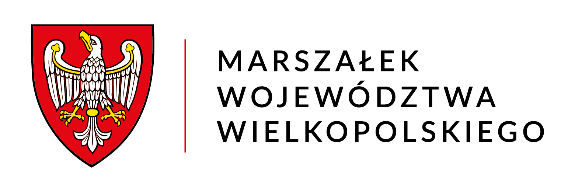 KS-I-O.0003.11.2024DZ-II.ZD-00404/24PanAdam BogrycewiczRadny WojewództwaWielkopolskiego
Szanowny Panie Radny,odpowiadając na Pana interpelację złożoną na III sesji Sejmiku Województwa Wielkopolskiego w dniu 24 czerwca 2024 r., dotyczącą wsparcia inicjatywy utworzenia Oddziału Kardiologicznego z Pracownią Hemodynamiki w Szpitalu Powiatowym im. Jana Pawła II w Trzciance, pragnę podkreślić, że kwestie związane z zabezpieczaniem świadczeń zdrowotnych i kreowaniem polityki zdrowotnej 
w województwie wielkopolskim należą do kompetencji Wojewody i Narodowego Funduszu Zdrowia (NFZ). Zgodnie z przepisami DZIAŁU V ustawy z dnia 27 sierpnia 2004 r. o świadczeniach opieki zdrowotnej finansowanych ze środków publicznych (t. j. Dz. U.2024. poz.146.), planowanie i realizacja świadczeń zdrowotnych na poziomie wojewódzkim i krajowym, w tym możliwość tworzenia przez Świadczeniodawców nowych jednostek oraz zwiększenie dostępności do specjalistycznych usług medycznych leżą w gestii NFZ. Fundusz, na podstawie analizy potrzeb zdrowotnych oraz dostępności infrastruktury medycznej decyduje o rozdzieleniu środków finansowych oraz inicjuje procesy związane z otwieraniem nowych oddziałów specjalistycznych.Podkreślenia wymaga również to, że decyzje dotyczące otwierania nowych oddziałów medycznych, takich jak oddział kardiologiczny podejmowane są na podstawie szczegółowych analiz potrzeb zdrowotnych oraz zgodności z ogólnokrajowymi priorytetami zdrowotnymi, uwzględnionych 
w Wojewódzkim Planie Transformacji dla Województwa Wielkopolskiego na lata 2022-2026, który uwzględnia Krajowy Plan i rekomendowane kierunki działań, wskazane w mapie oraz wynikające 
z innych dokumentów strategicznych w ochronie zdrowia, opracowywane przez Ministerstwo Zdrowia razem z Narodowym Funduszem Zdrowia (art. 95c ust. 1 Ustawy z dnia 
27 sierpnia 2004 r. o świadczeniach opieki zdrowotnej finansowanych ze środków publicznych). W świetle powyższego, inicjatywy lokalne, choć są cennym elementem wspierania systemu ochrony zdrowia, muszą być zgodne z wytycznymi i planami. Propozycje utworzenia nowych jednostek specjalistycznych powinny być zgłaszane do odpowiedniego oddziału wojewódzkiego NFZ, 
który przeprowadzi ocenę potrzeb i możliwości finansowych oraz infrastrukturalnych.Niemniej, odnośnie samej inicjatywy utworzenia Oddziału Kardiologicznego z Pracownią Hemodynamiki w Szpitalu Powiatowym im. Jana Pawła II w Trzciance, wyrażam moje pełne poparcie dla niniejszego działania. Sytuacja krajowego systemu ochrony zdrowia, zwłaszcza w kontekście schorzeń kardiologicznych wymaga nieustannych nakładów pracy celem jego rozwoju. Według danych GUS, przedstawionych w Roczniku Demograficznym za 2023 r., choroby układu krążenia stanowiły jedną z głównych przyczyn śmierci Polaków. Dla unaocznienia niniejszego stanu rzeczy                 w 2021 r. w Polsce zmarło z ich powodu 180760 osób, tzn. statystycznie 473,7 na każde 100 tys. ludności. Jest to liczba zatrważająca. Przyszły wysiłek włożony w to przedsięwzięcie przez wskazany SPZOZ oraz jego podmiot tworzący zapewni mieszkańcom północnej części Wielkopolski podwyższenie standardu opieki zdrowotnej, równocześnie zabezpieczając potrzeby zdrowotne mieszkańców regionu. Zachęcam do kontynuowania współpracy z odpowiednimi instytucjami, w tym z Narodowym Funduszem Zdrowia oraz Ministerstwem Zdrowia, aby zapewnić tej inicjatywie wsparcie i zgodność z obowiązującymi przepisami prawnymi w zakresie rozwoju infrastruktury medycznej na terenie województwa wielkopolskiego.       Z poważaniem                                                                                     Z up. Marszałka Województwa                                                                                               Katarzyna Kretkowska                                                                                                   Członkini ZarząduOtrzymują: KS – 2 DO – do wiadomości DZ– aa 